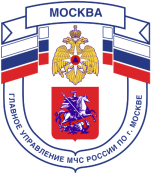 Главное управление МЧС России по г. МосквеУправление по Новомосковскому и Троицкому АО1 региональный отдел надзорной деятельности и профилактической работы142172, г. Москва, поселение Сосенское, поселок Газопровод, д. 15, телефон: 8(495)817-60-74,	E-mail: nitao1@gpn.moscow	ПАМЯТКА  ЕСЛИ ВЫ ПОТЕРЯЛИСЬ В ЛЕСУ!Остановитесь, успокойтесь и подумайте, где именно вы могли повернуть в неверную сторону;Прислушайтесь, не слышны ли звуки проезжающих машин, если слышны, идите на этот звук;Постарайтесь найти тропинку, по которой заходили в лес. По ней идите в обратную сторону, не срезая путь;По пути не забывайте оставлять приметные знаки;Не двигайтесь в темное время суток, ночь необходима для восстановления сил;Не употребляйте в еду ягоды неопределенного происхождения и грибы.Если с собой есть сотовый телефон, то: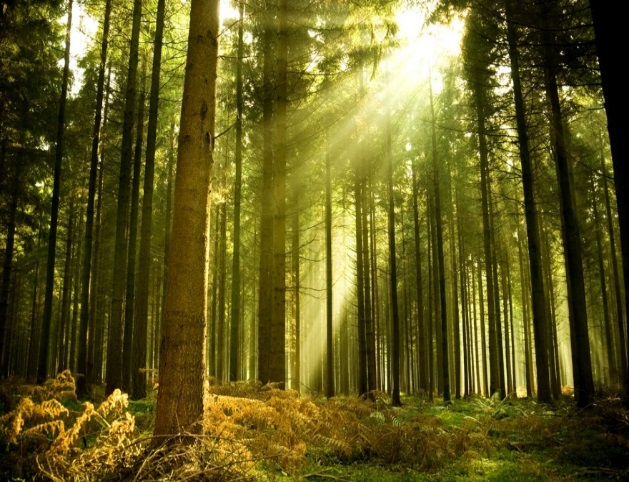 Наберите телефон службы спасения 101 или 112;Сообщите оператору, из какого населенного пункта вошли в лес;Подробно опишите оператору, что видите по сторонам. Оператор скорректирует маршрут и укажет, через какое время какого ориентира достигните.Помните, что:Если расположить часы в горизонтальной плоскости и направить часовую стрелку на солнце, биссектриса между часовой стрелкой и цифрой «2» укажет направление «юг»;Полная луна занимает самое высокое положение над горизонтом, когда находится на юге;Деревья, пни и упавшие стволы гниют с северной стороны. Кора березы и сосны на северной стороне темнее;Шум идущего поезда слышен за десять километров, шум трактора – 3 км, лай собаки – 3 км, стук топора и шум мотоцикла – 0,5 км.Телефон пожарной охраны – 101, 112Единый телефон доверия ГУ МЧС России по г. Москве: +7(495) 637-22-22mchs.qov.ru – официальный интернет сайт МЧС России